Муниципальное дошкольное образовательное учреждение детский сад «Сказка»
Краткосрочный проект для детей подготовительной группы«Прощай, лето!»(Срок реализации 21.08.2023 - 31.08.2023)Подготовила:Одинокова Ю.А.Шатки 2023г.Актуальность проекта:Все мероприятия, запланированные в реализации данного проекта, направлены на достижение цели - сохранить и укрепить психическое и физическое здоровье детей с учётом их индивидуальных особенностей, полностью удовлетворить потребности растущего организма в отдыхе, творческой деятельности и движении.Участвуя в мероприятиях, дети смогут развивать свои двигательные умения и навыки, приобретут интерес к получению новых знаний об окружающей среде через беседы, сами смогут показать имеющиеся у них знания в процессе различных игр, и развлечений. Детям предоставляется возможность, в доброжелательной непринуждённой обстановке, вступить в сотрудничество друг с другом и с воспитателем, а так же помогать, поддерживать и сопереживать.Цель проекта:1. Расширить представление детей о лете, стимулировать познавательный интерес.2. Закреплять и расширять знаний об окружающем мире.Задачи проекта:1. Развивать обобщенные представления о лете, как времени года, его существенных признаках; развивать интерес к родной природе.2. Закрепить знания о признаках лета.3. Развивать сенсомоторику у детей, осязательные и обонятельные чувства, слух, память.4.  Создавать благоприятные условия, способствующие охране жизни и здоровья детей, через использование природных факторов.5. Способствовать развитию познавательного интереса у детей, формировать навыки экспериментирования.6.  Вовлекать родителей в совместную деятельность с ребёнком в условиях семьи и детского сада.Вид:   Познавательный, творческий, игровой, групповой, здоровьесберегающий, краткосрочный.Участники проекта: дети подготовительной к школе группы группы, воспитатели, родители.План. Подготовительный этап:1. Подбор необходимой литературы по данной теме.2. Подбор различных игр и упражнений.3. Информирование родителей о реализации проекта.4. Разработка плана проекта.Основной этап.  Практический  Беседы с детьми на темы:Беседа «Чем вам запомнилось лето?». Цель: вспомнить с детьми, что интересное с ними происходило за это время, куда они ходили, ездили, что интересного увидели; развивать связную речьБеседа «Что мы знаем об овощах и фруктах?». Цель: активизировать знания детей о пользе овощей и фруктов; формировать навыки здорового образа жизни.Познавательно-исследовательская деятельность:Опыты «Песок сухой и мокрый»,  «Раскрасим воду в разный цвет».  Цель: расширять представления детей о свойствах песка, воды; развивать наблюдательность; развивать конструктивные умения; активизировать речь детей.Опыт «Поймай воздух». Предложить детям поймать воздух, как можно его поймать? Рассмотреть воздух в пакете: какого цвета, запаха? Цель: развивать   наблюдательность, любознательность.Наблюдение:Наблюдение «Цветы на наших клумбах». Предложить детям полюбоваться красотой и разноцветьем цветов. Цель: закрепить представления детей о садовых цветах.Наблюдение за муравьями. Отметить, что муравьи – маленькие труженики, беспрестанно снуют и каждый, что-то несет, они дружные ребята. За это их все уважают, и мы не будем им мешать. Цель: развивать любознательность детей, интерес к жизни насекомых; воспитывать желание не обижать маленьких жителей нашей планетыХудожественно-эстетическое развитие:     Творческая мастерская. Коллективная работа на тему «Лето в яркие краски одето». Цель: развивать умение детей составлять аппликационную картину используя различные материалы; развивать чувство композиции; способствовать умению видеть красоту лета. Лепка «Краски лета». Цель: закреплять навыки работы с пластилином, раскатывать, оттягивать. Развивать мелкую моторику рук.Рисование «Летний пейзаж». Цель: развитие художественных способностей у детей.Музыкальное воспитание: разучивание песни Е. Обуховой «Летом солнце нас встречает»; разучивание хоровода  Т. Попатенко «Ай, да березка»; разучивание танца насекомых, музыкальной зарядки; слушание песен о лете.Речевое развитие:    -  А. Усачёва « Что такое лето?»-  К.Ушинский «Летом в лесу»-   Данько «Вот и лето подоспело»-  Е.Благинина «Черемуха»    - Утро загадок (лесные загадки)- Повторение стихотворений разученных в течении лета. Цель: развивать интонационную выразительность.Игровая деятельность:П/и:  «У медведя во бору». Цель: развивать ловкость, координацию движений, развивать способность к саморегуляции; игры-эстафеты «Собери урожай», «Перенеси картошку». Цель: развивать ловкость, умение маневрировать, избегать столкновения; побуждать детей действовать в команде.Д/и:  «Узнай по описанию». Цель: закреплять умение на ощупь определять предмет (из игры «Овощи и фрукты»); называть их. « Кто больше всего назовет насекомых?»С/р игры: «Магазин «Овощи-фрукты». Цель: совершенствовать умение детей объединяться в игре, распределять роли, поступать в соответствии с общим игровым замыслом; способствовать сплочению детского коллектива.Работа с родителями:1.Оформление уголка для родителей «Отдохнули просто класс, полюбуйтесь-ка на нас!»2. Консультация: «Как одеть ребенка в жару»                                     3. Консультация: «Солнце, воздух и вода – наши верные друзья»Заключительный этап: праздник «Прощай, лето!»Результат проекта:• у детей повысился уровень познавательного развития по данной теме; • повысилась активность в организации летней оздоровительной работы в детском саду• полноценное физическое развитие детей, повышение эмоционально-положительного настроя с помощью организации тематических дней.• ребята учились делать выводы, устанавливать причинно-следственные связи по результатам своих экспериментов;• совместная деятельность педагогов, родителей и детей более сплотила наш детско-взрослый коллектив.Таким образом, в результате совместной работы над проектом у детей и их родителей сформировались основные понятия летнего оздоровительного отдыха. Большинство родителей пришли к выводу, что работа над проектом «Прощай, лето!» помогла им решить многие проблемы с организацией здорового образа жизни и организации совместного отдыха.Вывод:Метод проекта оказался очень эффективен и актуален на сегодняшний день. Он дает возможность ребенку экспериментировать, систематизировать полученные знания, развивает творческие способности, познавательные, коммуникативные навыки.Список используемой литературы1. Лыкова И. А. «Изобразительная деятельность в детском саду». –М.:ИД «Цветной мир», 2015.2.  Мои первые поделки / А. Г. Красичкова. – М.: АСТ: Астрель: Полиграфиздат, 2011.3. Тугушева Г. П., Чистякова А. Е «Экспериментальная деятельность». -СПб.: Детство-пресс, 2013Приложение.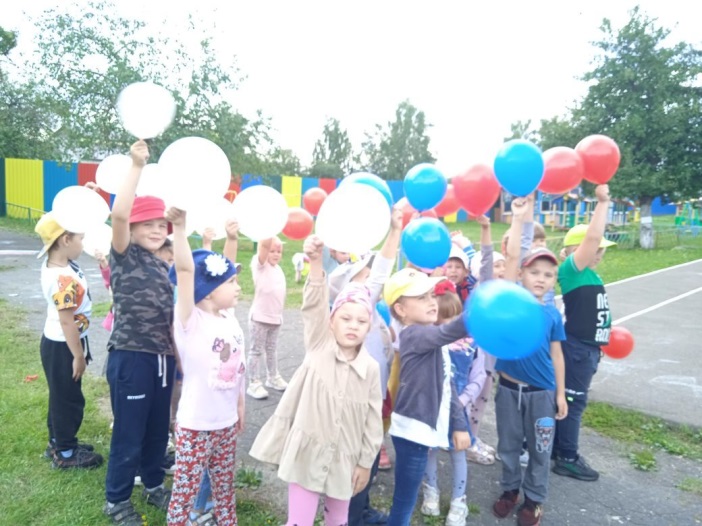 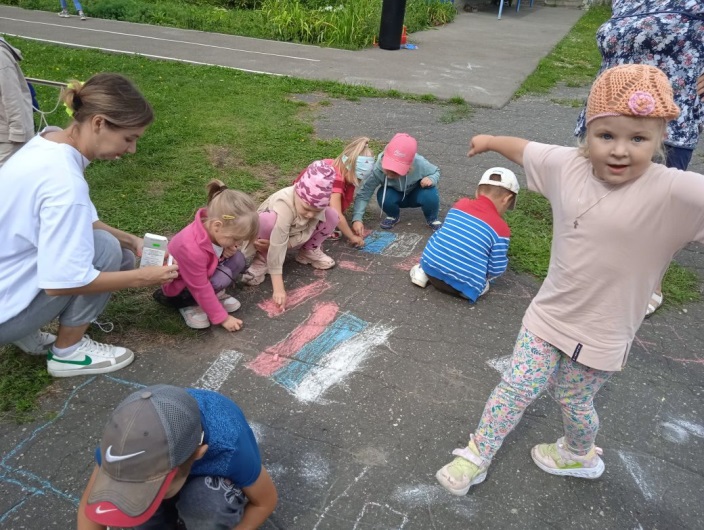 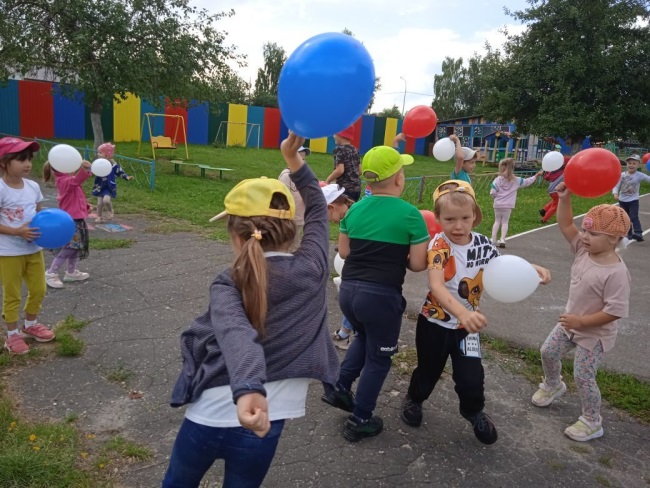 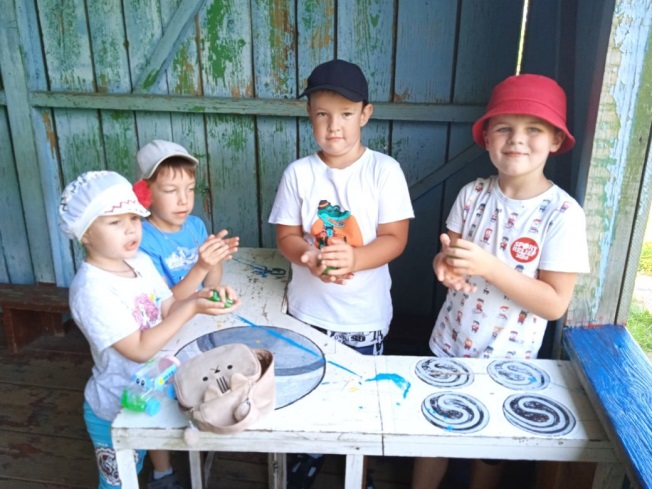 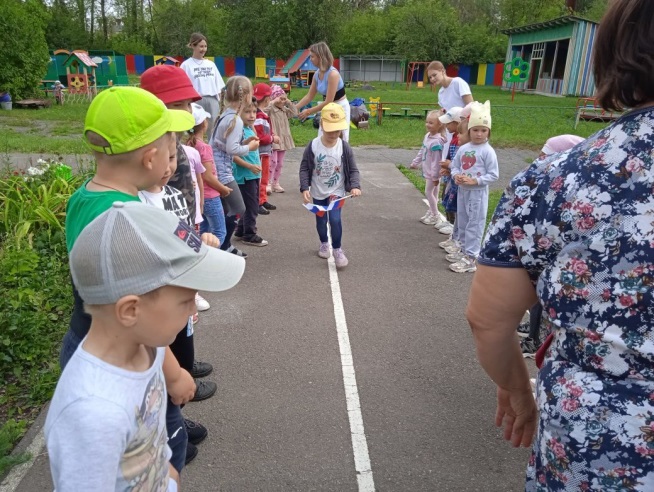 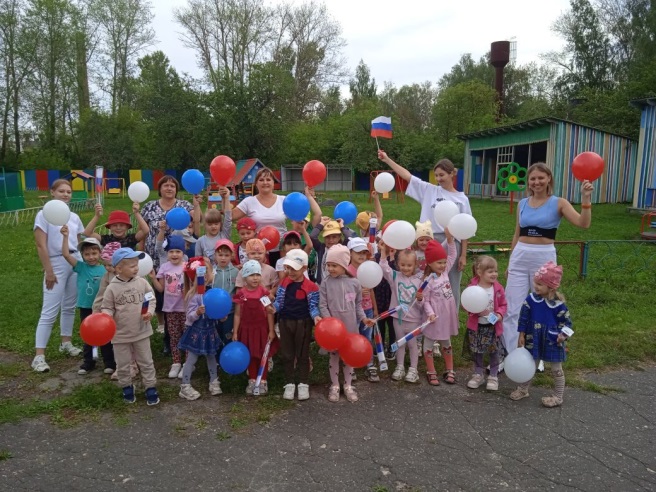 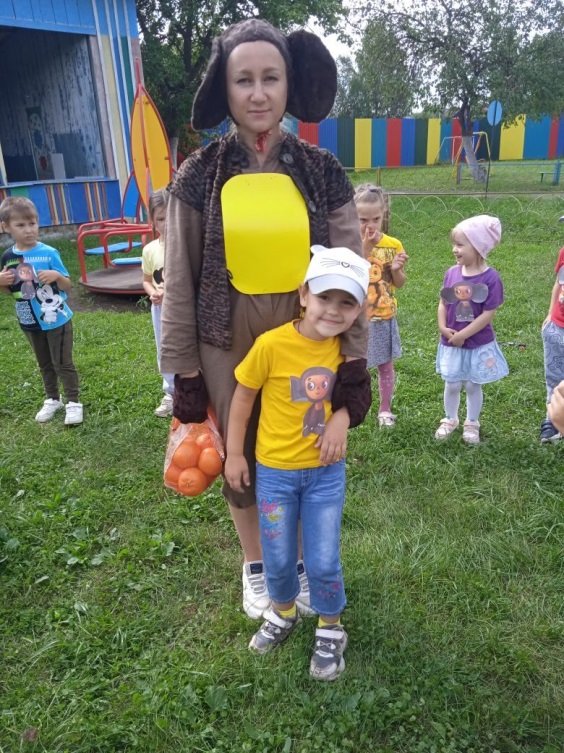 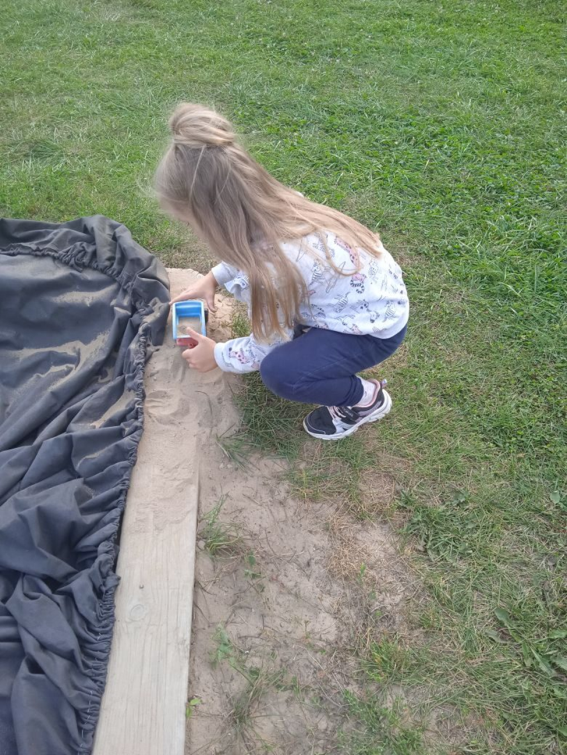 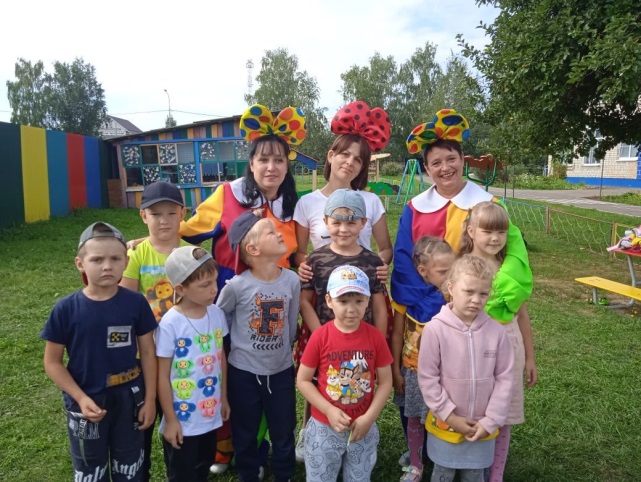 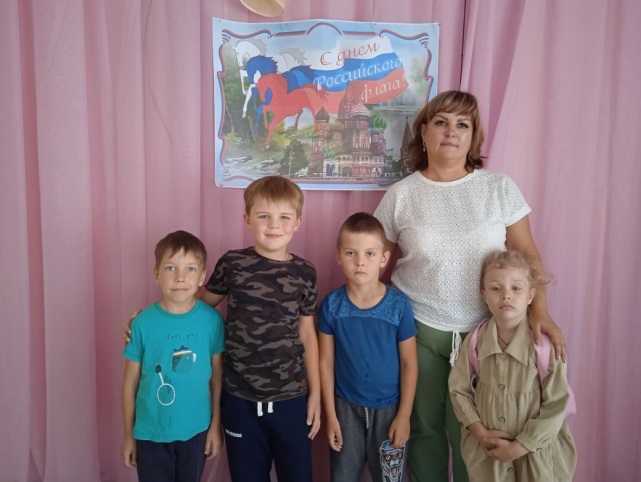 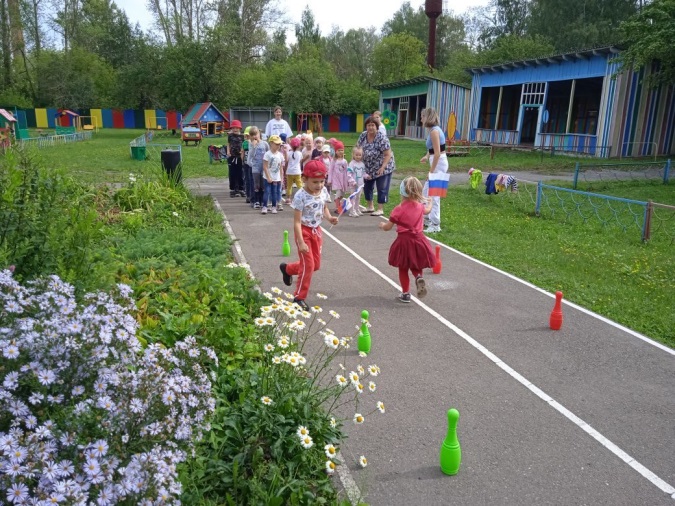 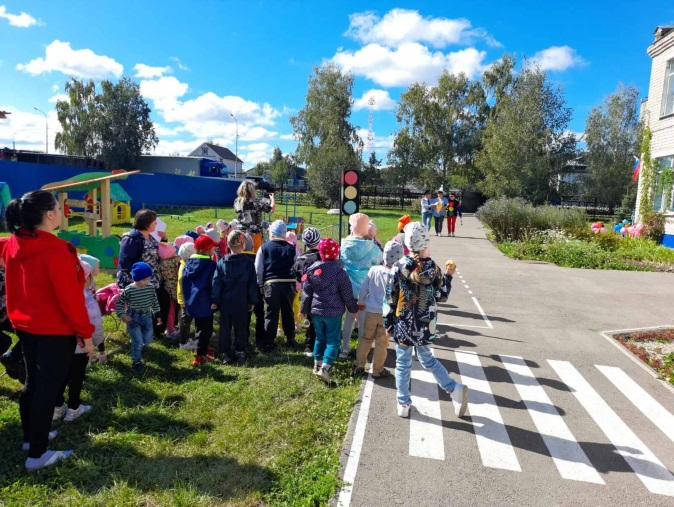 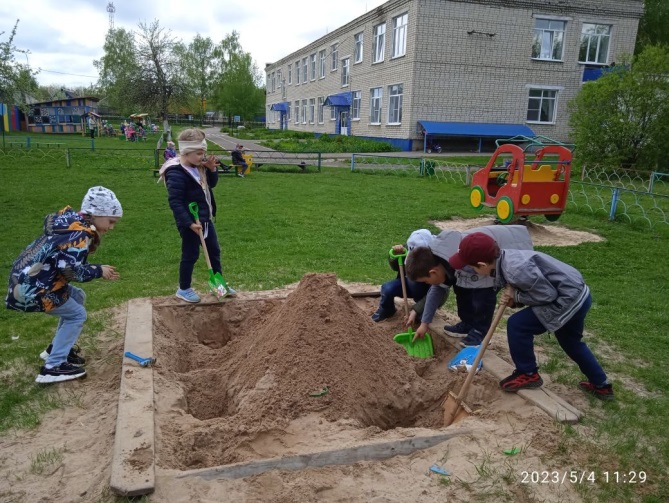 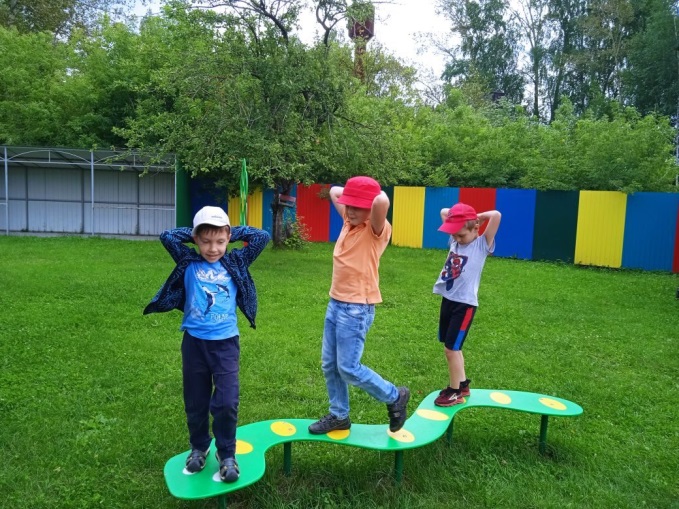 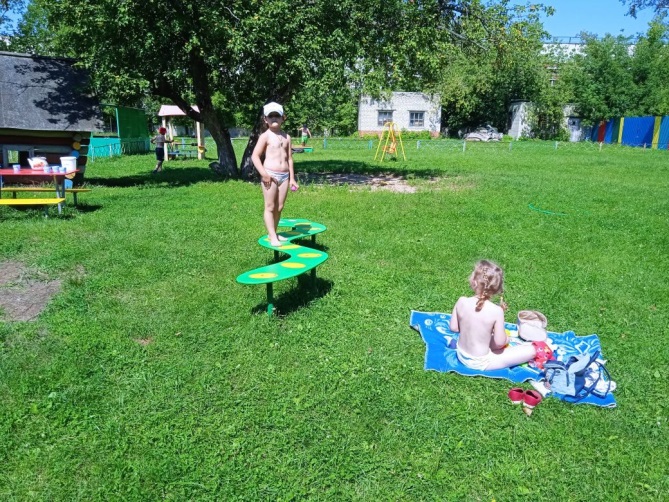 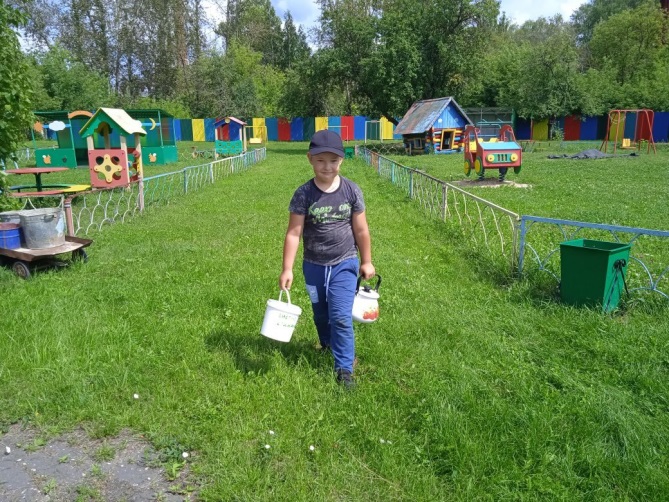 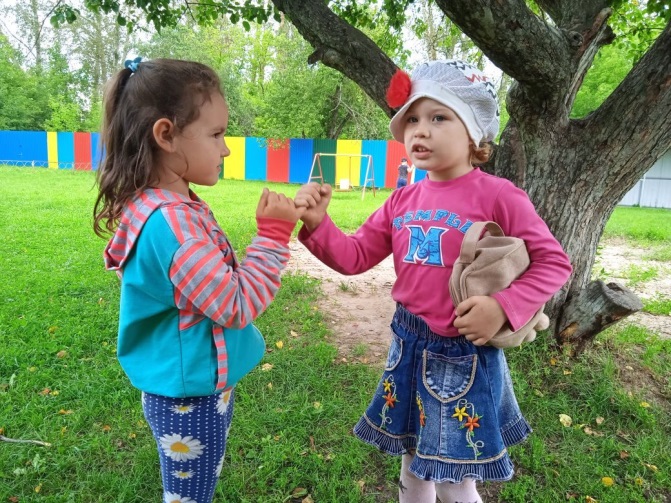 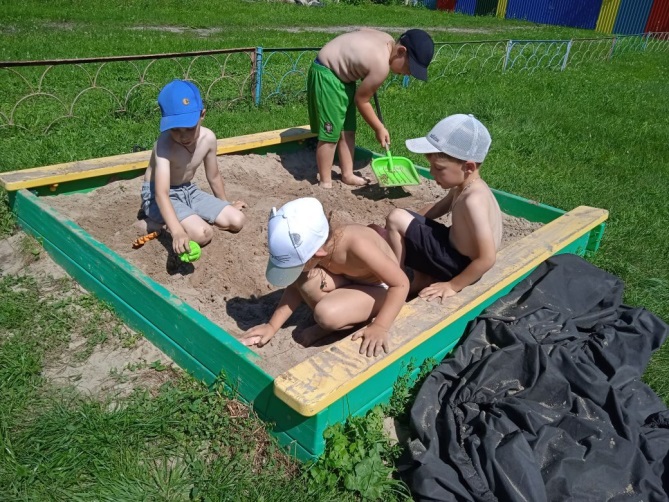 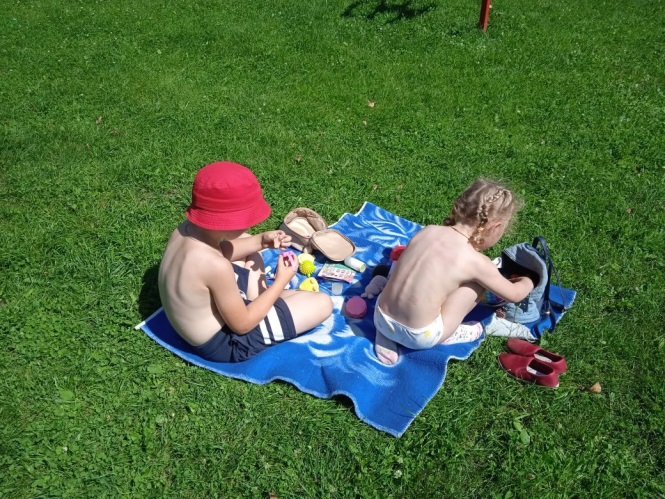 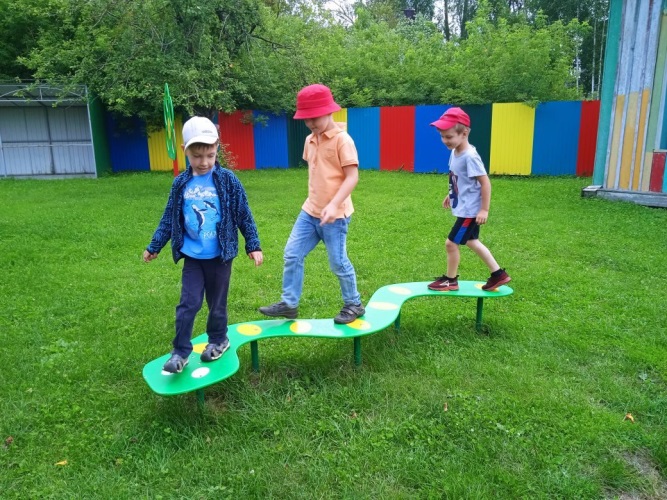 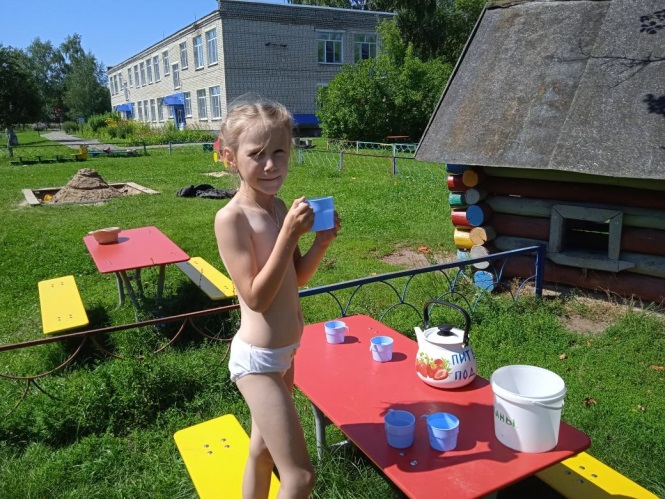 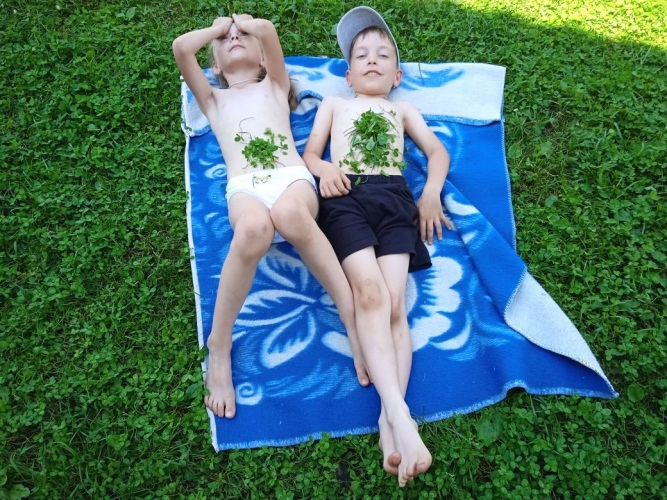 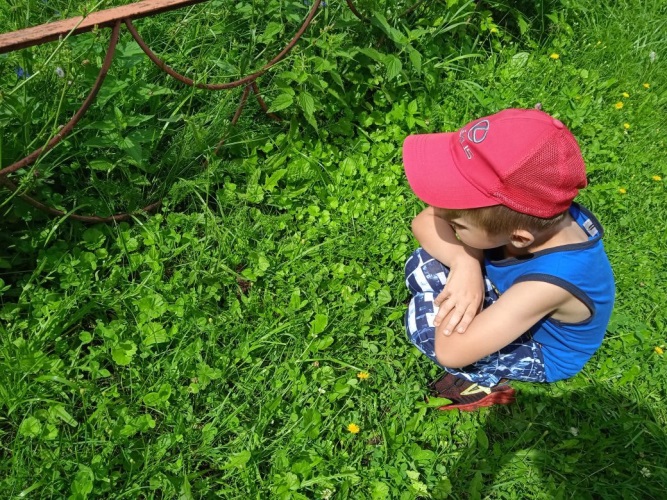 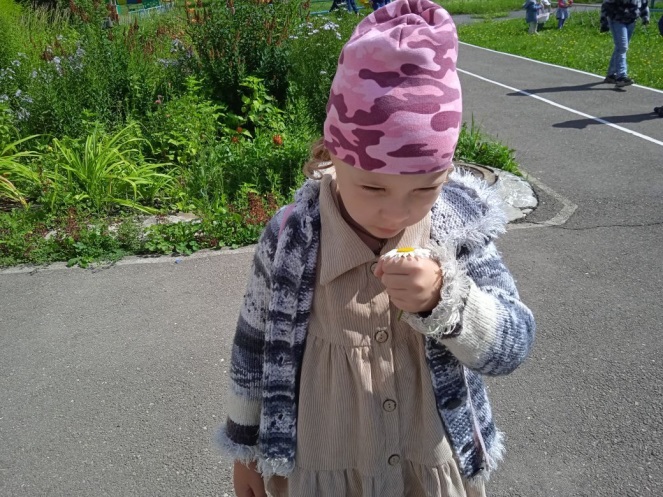 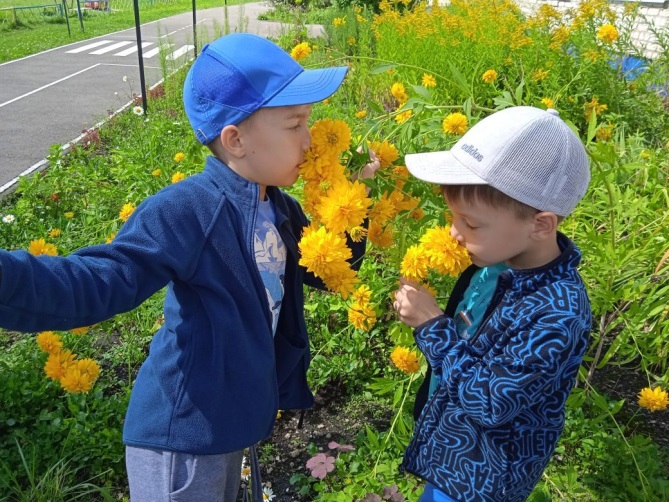 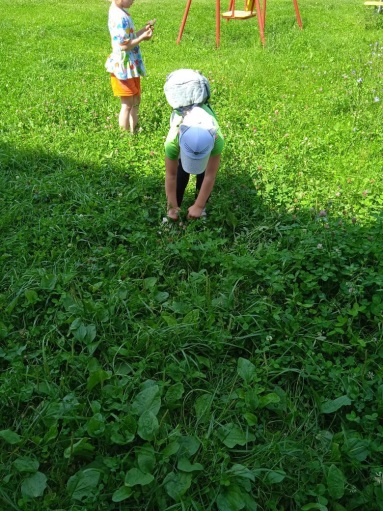 